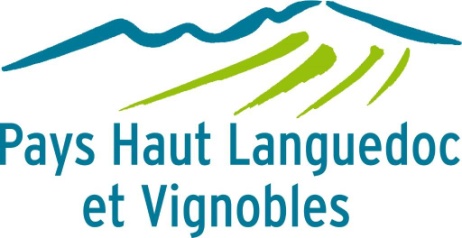 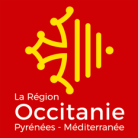 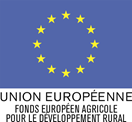 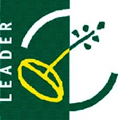 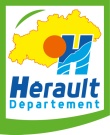 GAL Pays Haut Languedoc et VignoblesENGAGEMENT DE PARTICIPATIONJe soussigné, M. XX, agriculteur en activité principale*, m’engage à participer au salon / séminaire / colloque / voyage d’étude du XX au XX à XX.	Fait à XXX, le XXX	Signature et cachet (le cas échéant)Intitulé du projet :